মাধ্যমিক ও উচ্চ মাধ্যমিক শিক্ষা বোর্ড, যশোর 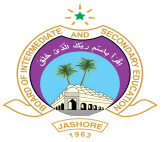 অভিযোগ প্রতিকার ব্যবস্থার মাসিক প্রতিবেদনমাসের নাম : সেপ্টেম্বর ২০২১সেপ্টেম্বর মাসে প্রাপ্ত অভিযোগের সংখ্যাসেপ্টেম্বর মাসে প্রাপ্ত অভিযোগের সংখ্যাসেপ্টেম্বর মাসে প্রাপ্ত অভিযোগের সংখ্যামোট (১+২)বিবেচ্য মাসে নিষ্পত্তিকৃত অভিযোগের সংখ্যানিষ্পত্তিকৃত অভিযোগের সংক্ষিপ্ত বিবরণঅনিষ্পত্তিকৃত অভিযোগের সংখ্যাপূর্ববর্তী মাসের জেরমন্তব্যপত্র/দরখাস্ত যোগেঅনলাইনেঅনলাইনেমোট (১+২)বিবেচ্য মাসে নিষ্পত্তিকৃত অভিযোগের সংখ্যানিষ্পত্তিকৃত অভিযোগের সংক্ষিপ্ত বিবরণঅনিষ্পত্তিকৃত অভিযোগের সংখ্যাপূর্ববর্তী মাসের জেরমন্তব্য১১২৩৪৫৬৭৮০০২০+২=২১এসাইনমেন্ট জমা প্রদান সংক্রান্ত১০অনিষ্পত্তিকৃত অভিযোগটি প্রক্রিয়াধীন